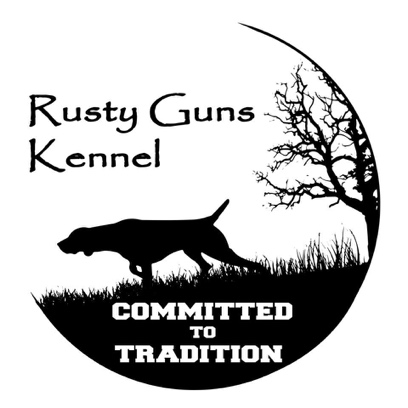 Name: Address:Phone Number:Email address: Dog’s Name: Dog breed:                                                                   Sex: M/FAdditional Info Requested:Please attach vet records Requested Drop Off Date/Time:Previous Training Experience: Training Goals:Assessment Date:NAVHDA Testing:  Exposure: gun:                birds:              fur:                tracks/drags:                 swimming:             dogs: 